VI.  MEDIOS Y MATERIALES DE ENSEÑANZA.Equipos multimedia, computadora, Laptop, Data Displey y  televisor y DVD, además de pizarra, plumones, carpetas, videotecas, e internet.Materiales impresos, como: sílabos, separatas, lecturas seleccionadas, revistas,  diarios y textos sugeridos en la bibliografía.VII. FORMA DE TRABAJO.Problematización y sustentación de hechos reales investigados, basados en la lectura de temas establecidos en los sílabos.Las sesiones se organizarán  en torno a exposiciones y debates.Conformación de grupos de investigación sobre temas específicos, los mismos que deberán exponerse en clase.VII. EVALUACION.La evaluación es permanente e integral, cualitativa y cuantitativa con la finalidad de medir el logro de objetivos y competencias. La ponderación de las notas se hará de acuerdo al reglamento académico: En ese sentido, los requisitos de aprobación se regirán a través de:Asistencia obligatoria a clases. Las inasistencias se justificaran hasta el 30%.Participar en las exposiciones.Participar en las evaluaciones escritas y parciales.Presentar trabajos grupales.Participará en los debates en clases.VIII. BIBLIOGRAFIA DURKHEIM, Emile (1984) Las reglas del Método Sociológico. MORATA. Madrid.MARX Karl y Federico ENGELS (1975) La ideología alemana. Buenos Aires.COLLINS, Randall (1996) Cuatro tradiciones sociológicas. UNAM. MÉXICO.TOURIANE, Alain (1993) Crítica a la modernidad. Madrid.NOXET, Jean y RIGAUX, Natelie (2006) La Sociología de Erving Goffman. Madrid.WEBER, Max (1973) Ensayos sobre metodología sociológica. AMORROUTO. B.A. RITZER, G.(2009)Teorías Sociológicas Clásicas. Edit. McGraw -Hill.España.RODRÍGUEZ R., Armando (2011) Fundamentos de Sociología. Colombia.SALVAT. GRANDES TEMAS (1975) La Sociología. Salvat Editores. Barcelona.BOTTOMORE, Tom y Robert NISBERT (2001) Historia del análisis Sociológico. Amorrortu Editores.                                                                                Huacho, abril del 2017.M(o) Wilfredo Brito VegaPRINCIPAL  A D.E.UNIVERSIDAD NACIONAL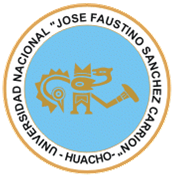 JOSE FAUSTINO SANCHEZ CARRIONFACULTAD DE CIENCIAS SOCIALES SILABO  DE  TEORÍA SOCIOLÓGICA IVDATOS GENERALES.Código de la asignatura                :  7706Escuela Académico Profesional   : SociologíaDepartamento Académico            : Ciencias Sociales y Comunicación.Ciclo                                              : SéptimoCréditos                                      : 04Plan de Estudios                           : ActualCondición                                      : ObligatorioHoras Semanales                        : 05 (2 T y 3P)Pre – Requisitos                           : Teoría Sociológica III.1.10. Semestre : 2017 -I1.11. Docente: M(O) Wilfredo Brito Vega1.12. Correo Electrónico                        : wilyb22@hotmail.comCelular                                         : 960214072.SUMILLA. Estudio de las corrientes básicas de las teorías sociológicas contemporáneas, analizando y criticando las Escuelas fundamentales y los principales autores en las décadas recientes, prestando atención a sus enfoques y métodos de análisis, Neo Funcionalismo, Neo Marxismo, la Fenomenología, el Conductismo, la teoría del Intercambio, la teoría de las redes Sociales, la Meta teoría y la Sociología feminista.OBJETIVOS. * Conocer el contexto histórico del Neo Funcionalismo y Neo Marxismo.* Conocer y evaluar los aportes sociológicos de la Fenomenología y el Conductismo.* Conocer y evaluar los aportes de la Meta Teoría y la Sociología Feminista. * Conocer y evaluar los aportes de la teoría del Intercambio y las redes sociales..METODOLOGÍA.Se usará la metodología activa, motivando la participación activa de los estudiantes a través de intervenciones, trabajos prácticos, individuales y grupales, usando exposiciones, conferencias, debates, trabajo en equipo, investigación activa, lectura  comprensiva, individual y grupal. En tal sentido, las sesiones tendrán un carácter expositivo, dialógico, analítico y crítico.     UNIDAD TEMATICAOBJETIVOS    ESPECIFICOSCONTENIDOS ANALITICOSN° DE SEMANAIEL NEO FUNCIONALISMO Y EL NEO MARXISMOConocer el contexto histórico para el surgimiento del Neo Funcionalismo y el Neo marxismo..El Funcionalismo estructural de Talcott Parsons y Robert Merton.PRIMERA ATERCERA SEMANAIEL NEO FUNCIONALISMO Y EL NEO MARXISMOConocer el contexto histórico para el surgimiento del Neo Funcionalismo y el Neo marxismo..El Neo Funcionalismo.IEL NEO FUNCIONALISMO Y EL NEO MARXISMOConocer el contexto histórico para el surgimiento del Neo Funcionalismo y el Neo marxismo..Aproximación a las corrientes marxistas contemporáneas: Lenin, Luxemburg, Gramsci y Lukacs.IEL NEO FUNCIONALISMO Y EL NEO MARXISMOConocer el contexto histórico para el surgimiento del Neo Funcionalismo y el Neo marxismo..Aproximación a las corrientes marxistas contemporáneas: escuela de Frankfurt, Althusser.IIFENOMENOLOGÍA Y CONDUCTISMO.Conocer y evaluar los aportes sociológicos de la Fenomenología y el Conductismo.2.1. La Fenomenología.CUARTA Y SEPTIMA SEMANAIIFENOMENOLOGÍA Y CONDUCTISMO.Conocer y evaluar los aportes sociológicos de la Fenomenología y el Conductismo.2.2.  La teoría de Alfred SchutzIIFENOMENOLOGÍA Y CONDUCTISMO.Conocer y evaluar los aportes sociológicos de la Fenomenología y el Conductismo.2.3.  La Sociología ConductistaIIFENOMENOLOGÍA Y CONDUCTISMO.Conocer y evaluar los aportes sociológicos de la Fenomenología y el Conductismo.2.4. Representantes de la teoría Conductista.IIFENOMENOLOGÍA Y CONDUCTISMO.Conocer y evaluar los aportes sociológicos de la Fenomenología y el Conductismo.IIFENOMENOLOGÍA Y CONDUCTISMO.Conocer y evaluar los aportes sociológicos de la Fenomenología y el Conductismo.EXAMEN PARCIALOBTAVA SEMANAIIILA META TEORÍA Y  LA SOCIOLOGÍA FEMINISTAConocer y evaluar los aportes de la Meta teoría y la Sociología3.1. La Meta teorizaciónNOVENA A DOCEAVA SEMANAIIILA META TEORÍA Y  LA SOCIOLOGÍA FEMINISTAConocer y evaluar los aportes de la Meta teoría y la Sociología3.2..Críticas de la Meta teorizaciónIIILA META TEORÍA Y  LA SOCIOLOGÍA FEMINISTAConocer y evaluar los aportes de la Meta teoría y la Sociología3.3. Teoría Sociológica Feminista.IIILA META TEORÍA Y  LA SOCIOLOGÍA FEMINISTAConocer y evaluar los aportes de la Meta teoría y la Sociología3.4. Críticas de la teoría Feminista.IVTEORÍA DEL INTERCAMBIO Y TEORÍA DE LAS REDES SOCIALES.Teoría del Intercambio y teoría de las redes sociales.4.1. La Teoría del Intercambio.13° A 16° SEMANAIVTEORÍA DEL INTERCAMBIO Y TEORÍA DE LAS REDES SOCIALES.Teoría del Intercambio y teoría de las redes sociales.4.2   Teoría de las redes sociales.IVTEORÍA DEL INTERCAMBIO Y TEORÍA DE LAS REDES SOCIALES.Teoría del Intercambio y teoría de las redes sociales.4.3   Importancia de las redes sociales.IVTEORÍA DEL INTERCAMBIO Y TEORÍA DE LAS REDES SOCIALES.Teoría del Intercambio y teoría de las redes sociales.4.4.   EXAMEN   FINAL  y PRESENTACIÓN  DE   TRABAJO DE INVESTIGACIÓN.16° SEMANA